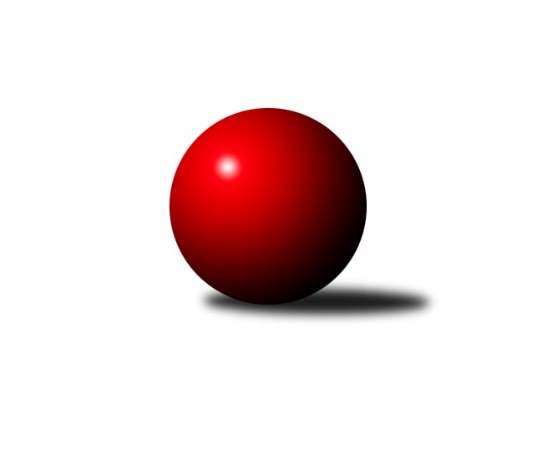 Č.11Ročník 2014/2015	2.5.2024 Krajský přebor MS 2014/2015Statistika 11. kolaTabulka družstev:		družstvo	záp	výh	rem	proh	skore	sety	průměr	body	plné	dorážka	chyby	1.	SKK Ostrava B	11	8	0	3	57.0 : 31.0 	(79.5 : 52.5)	2462	16	1696	766	33.9	2.	TJ Sokol Dobroslavice ˝A˝	11	7	0	4	53.5 : 34.5 	(77.0 : 55.0)	2455	14	1722	732	36.3	3.	TJ VOKD Poruba ˝A˝	11	6	1	4	52.0 : 36.0 	(75.5 : 56.5)	2455	13	1693	762	40.3	4.	TJ Frenštát p.R.˝A˝	11	6	0	5	49.0 : 39.0 	(67.5 : 64.5)	2447	12	1697	750	41	5.	TJ Sokol Bohumín˝C˝	11	5	2	4	48.0 : 40.0 	(65.5 : 66.5)	2417	12	1673	743	37.5	6.	TJ Nový Jičín ˝A˝	11	5	1	5	41.5 : 46.5 	(68.5 : 63.5)	2424	11	1669	756	36.2	7.	TJ Sokol Bohumín ˝B˝	11	5	0	6	43.0 : 45.0 	(61.0 : 71.0)	2412	10	1691	721	43.4	8.	TJ VOKD Poruba ˝B˝	11	5	0	6	42.5 : 45.5 	(67.5 : 64.5)	2415	10	1702	713	48.5	9.	TJ Spartak Bílovec ˝A˝	11	5	0	6	39.5 : 48.5 	(66.5 : 65.5)	2476	10	1702	774	38.2	10.	TJ Opava ˝C˝	11	5	0	6	39.0 : 49.0 	(60.0 : 72.0)	2384	10	1660	725	46.1	11.	TJ Sokol Sedlnice ˝B˝	11	5	0	6	37.0 : 51.0 	(55.5 : 76.5)	2397	10	1669	729	37.7	12.	TJ Unie Hlubina˝B˝	11	2	0	9	26.0 : 62.0 	(48.0 : 84.0)	2325	4	1660	666	52.4Tabulka doma:		družstvo	záp	výh	rem	proh	skore	sety	průměr	body	maximum	minimum	1.	TJ Sokol Dobroslavice ˝A˝	6	5	0	1	33.0 : 15.0 	(44.0 : 28.0)	2415	10	2465	2349	2.	TJ Sokol Bohumín˝C˝	6	4	2	0	33.0 : 15.0 	(39.0 : 33.0)	2495	10	2568	2425	3.	SKK Ostrava B	5	4	0	1	31.0 : 9.0 	(40.0 : 20.0)	2422	8	2487	2341	4.	TJ Sokol Sedlnice ˝B˝	5	4	0	1	27.0 : 13.0 	(33.0 : 27.0)	2484	8	2542	2428	5.	TJ VOKD Poruba ˝A˝	6	4	0	2	31.0 : 17.0 	(44.0 : 28.0)	2446	8	2491	2411	6.	TJ Spartak Bílovec ˝A˝	6	4	0	2	28.5 : 19.5 	(41.0 : 31.0)	2512	8	2606	2408	7.	TJ Opava ˝C˝	6	4	0	2	27.0 : 21.0 	(38.0 : 34.0)	2526	8	2593	2439	8.	TJ Nový Jičín ˝A˝	6	4	0	2	26.5 : 21.5 	(41.0 : 31.0)	2469	8	2513	2434	9.	TJ Sokol Bohumín ˝B˝	5	3	0	2	26.0 : 14.0 	(34.5 : 25.5)	2475	6	2542	2407	10.	TJ VOKD Poruba ˝B˝	5	3	0	2	26.0 : 14.0 	(34.0 : 26.0)	2384	6	2484	2326	11.	TJ Frenštát p.R.˝A˝	5	3	0	2	24.0 : 16.0 	(30.5 : 29.5)	2457	6	2519	2404	12.	TJ Unie Hlubina˝B˝	5	2	0	3	19.0 : 21.0 	(28.0 : 32.0)	2449	4	2475	2397Tabulka venku:		družstvo	záp	výh	rem	proh	skore	sety	průměr	body	maximum	minimum	1.	SKK Ostrava B	6	4	0	2	26.0 : 22.0 	(39.5 : 32.5)	2469	8	2582	2388	2.	TJ Frenštát p.R.˝A˝	6	3	0	3	25.0 : 23.0 	(37.0 : 35.0)	2445	6	2563	2327	3.	TJ VOKD Poruba ˝A˝	5	2	1	2	21.0 : 19.0 	(31.5 : 28.5)	2457	5	2515	2401	4.	TJ Sokol Dobroslavice ˝A˝	5	2	0	3	20.5 : 19.5 	(33.0 : 27.0)	2463	4	2509	2439	5.	TJ Sokol Bohumín ˝B˝	6	2	0	4	17.0 : 31.0 	(26.5 : 45.5)	2402	4	2502	2291	6.	TJ VOKD Poruba ˝B˝	6	2	0	4	16.5 : 31.5 	(33.5 : 38.5)	2424	4	2506	2331	7.	TJ Nový Jičín ˝A˝	5	1	1	3	15.0 : 25.0 	(27.5 : 32.5)	2416	3	2586	2274	8.	TJ Sokol Bohumín˝C˝	5	1	0	4	15.0 : 25.0 	(26.5 : 33.5)	2418	2	2515	2312	9.	TJ Opava ˝C˝	5	1	0	4	12.0 : 28.0 	(22.0 : 38.0)	2356	2	2461	2282	10.	TJ Spartak Bílovec ˝A˝	5	1	0	4	11.0 : 29.0 	(25.5 : 34.5)	2467	2	2575	2381	11.	TJ Sokol Sedlnice ˝B˝	6	1	0	5	10.0 : 38.0 	(22.5 : 49.5)	2380	2	2482	2278	12.	TJ Unie Hlubina˝B˝	6	0	0	6	7.0 : 41.0 	(20.0 : 52.0)	2305	0	2394	2214Tabulka podzimní části:		družstvo	záp	výh	rem	proh	skore	sety	průměr	body	doma	venku	1.	SKK Ostrava B	11	8	0	3	57.0 : 31.0 	(79.5 : 52.5)	2462	16 	4 	0 	1 	4 	0 	2	2.	TJ Sokol Dobroslavice ˝A˝	11	7	0	4	53.5 : 34.5 	(77.0 : 55.0)	2455	14 	5 	0 	1 	2 	0 	3	3.	TJ VOKD Poruba ˝A˝	11	6	1	4	52.0 : 36.0 	(75.5 : 56.5)	2455	13 	4 	0 	2 	2 	1 	2	4.	TJ Frenštát p.R.˝A˝	11	6	0	5	49.0 : 39.0 	(67.5 : 64.5)	2447	12 	3 	0 	2 	3 	0 	3	5.	TJ Sokol Bohumín˝C˝	11	5	2	4	48.0 : 40.0 	(65.5 : 66.5)	2417	12 	4 	2 	0 	1 	0 	4	6.	TJ Nový Jičín ˝A˝	11	5	1	5	41.5 : 46.5 	(68.5 : 63.5)	2424	11 	4 	0 	2 	1 	1 	3	7.	TJ Sokol Bohumín ˝B˝	11	5	0	6	43.0 : 45.0 	(61.0 : 71.0)	2412	10 	3 	0 	2 	2 	0 	4	8.	TJ VOKD Poruba ˝B˝	11	5	0	6	42.5 : 45.5 	(67.5 : 64.5)	2415	10 	3 	0 	2 	2 	0 	4	9.	TJ Spartak Bílovec ˝A˝	11	5	0	6	39.5 : 48.5 	(66.5 : 65.5)	2476	10 	4 	0 	2 	1 	0 	4	10.	TJ Opava ˝C˝	11	5	0	6	39.0 : 49.0 	(60.0 : 72.0)	2384	10 	4 	0 	2 	1 	0 	4	11.	TJ Sokol Sedlnice ˝B˝	11	5	0	6	37.0 : 51.0 	(55.5 : 76.5)	2397	10 	4 	0 	1 	1 	0 	5	12.	TJ Unie Hlubina˝B˝	11	2	0	9	26.0 : 62.0 	(48.0 : 84.0)	2325	4 	2 	0 	3 	0 	0 	6Tabulka jarní části:		družstvo	záp	výh	rem	proh	skore	sety	průměr	body	doma	venku	1.	TJ Spartak Bílovec ˝A˝	0	0	0	0	0.0 : 0.0 	(0.0 : 0.0)	0	0 	0 	0 	0 	0 	0 	0 	2.	TJ Sokol Dobroslavice ˝A˝	0	0	0	0	0.0 : 0.0 	(0.0 : 0.0)	0	0 	0 	0 	0 	0 	0 	0 	3.	TJ Sokol Bohumín ˝B˝	0	0	0	0	0.0 : 0.0 	(0.0 : 0.0)	0	0 	0 	0 	0 	0 	0 	0 	4.	TJ Unie Hlubina˝B˝	0	0	0	0	0.0 : 0.0 	(0.0 : 0.0)	0	0 	0 	0 	0 	0 	0 	0 	5.	TJ Sokol Bohumín˝C˝	0	0	0	0	0.0 : 0.0 	(0.0 : 0.0)	0	0 	0 	0 	0 	0 	0 	0 	6.	SKK Ostrava B	0	0	0	0	0.0 : 0.0 	(0.0 : 0.0)	0	0 	0 	0 	0 	0 	0 	0 	7.	TJ VOKD Poruba ˝B˝	0	0	0	0	0.0 : 0.0 	(0.0 : 0.0)	0	0 	0 	0 	0 	0 	0 	0 	8.	TJ Opava ˝C˝	0	0	0	0	0.0 : 0.0 	(0.0 : 0.0)	0	0 	0 	0 	0 	0 	0 	0 	9.	TJ Frenštát p.R.˝A˝	0	0	0	0	0.0 : 0.0 	(0.0 : 0.0)	0	0 	0 	0 	0 	0 	0 	0 	10.	TJ Nový Jičín ˝A˝	0	0	0	0	0.0 : 0.0 	(0.0 : 0.0)	0	0 	0 	0 	0 	0 	0 	0 	11.	TJ Sokol Sedlnice ˝B˝	0	0	0	0	0.0 : 0.0 	(0.0 : 0.0)	0	0 	0 	0 	0 	0 	0 	0 	12.	TJ VOKD Poruba ˝A˝	0	0	0	0	0.0 : 0.0 	(0.0 : 0.0)	0	0 	0 	0 	0 	0 	0 	0 Zisk bodů pro družstvo:		jméno hráče	družstvo	body	zápasy	v %	dílčí body	sety	v %	1.	Radek Škarka 	TJ Nový Jičín ˝A˝ 	9	/	10	(90%)	18	/	20	(90%)	2.	René Gazdík 	TJ Sokol Dobroslavice ˝A˝ 	9	/	10	(90%)	17	/	20	(85%)	3.	Petr Číž 	TJ Sokol Dobroslavice ˝A˝ 	9	/	11	(82%)	17	/	22	(77%)	4.	Lubomír Richter 	TJ Sokol Bohumín˝C˝ 	9	/	11	(82%)	14.5	/	22	(66%)	5.	Rostislav Kletenský 	TJ Sokol Sedlnice ˝B˝ 	9	/	11	(82%)	14	/	22	(64%)	6.	Petr Bábíček 	TJ Frenštát p.R.˝A˝ 	8	/	10	(80%)	12	/	20	(60%)	7.	Jaroslav Hrabuška 	TJ VOKD Poruba ˝B˝ 	8	/	10	(80%)	12	/	20	(60%)	8.	Jozef Kuzma 	TJ Sokol Bohumín˝C˝ 	8	/	11	(73%)	13	/	22	(59%)	9.	Ladislav Petr 	TJ Frenštát p.R.˝A˝ 	8	/	11	(73%)	12.5	/	22	(57%)	10.	Martin Skopal 	TJ VOKD Poruba ˝A˝ 	7.5	/	9	(83%)	15	/	18	(83%)	11.	Michal Pavič 	TJ Nový Jičín ˝A˝ 	7	/	9	(78%)	15	/	18	(83%)	12.	Lenka Pouchlá 	SKK Ostrava B 	7	/	10	(70%)	14	/	20	(70%)	13.	Milan Kučera 	TJ Frenštát p.R.˝A˝ 	7	/	10	(70%)	11.5	/	20	(58%)	14.	Daneš Šodek 	SKK Ostrava B 	7	/	10	(70%)	11	/	20	(55%)	15.	Rudolf Tvrdoň 	TJ Opava ˝C˝ 	7	/	11	(64%)	11	/	22	(50%)	16.	Richard Šimek 	TJ VOKD Poruba ˝B˝ 	6.5	/	11	(59%)	13.5	/	22	(61%)	17.	Miroslav Složil 	SKK Ostrava B 	6	/	7	(86%)	11	/	14	(79%)	18.	Roman Klímek 	TJ VOKD Poruba ˝B˝ 	6	/	8	(75%)	13	/	16	(81%)	19.	Břetislav Mrkvica 	TJ VOKD Poruba ˝A˝ 	6	/	8	(75%)	11.5	/	16	(72%)	20.	Karel Šnajdárek 	TJ Spartak Bílovec ˝A˝ 	6	/	8	(75%)	9	/	16	(56%)	21.	Karel Ridl 	TJ Sokol Dobroslavice ˝A˝ 	6	/	9	(67%)	12.5	/	18	(69%)	22.	Jan Pavlosek 	SKK Ostrava B 	6	/	9	(67%)	11	/	18	(61%)	23.	Jaromír Piska 	TJ Sokol Bohumín ˝B˝ 	6	/	10	(60%)	11.5	/	20	(58%)	24.	Libor Krajčí 	TJ Sokol Bohumín ˝B˝ 	6	/	10	(60%)	11	/	20	(55%)	25.	Vladimír Štacha 	TJ Spartak Bílovec ˝A˝ 	6	/	10	(60%)	11	/	20	(55%)	26.	Tomáš Polášek 	SKK Ostrava B 	6	/	10	(60%)	11	/	20	(55%)	27.	Jan Míka 	TJ VOKD Poruba ˝A˝ 	6	/	10	(60%)	11	/	20	(55%)	28.	Jan Zaškolný 	TJ Sokol Bohumín˝C˝ 	6	/	11	(55%)	11	/	22	(50%)	29.	Jan Stuš 	TJ Sokol Bohumín ˝B˝ 	6	/	11	(55%)	10.5	/	22	(48%)	30.	Renáta Janyšková 	TJ Sokol Sedlnice ˝B˝ 	6	/	11	(55%)	8	/	22	(36%)	31.	Pavel Krompolc 	TJ Unie Hlubina˝B˝ 	5.5	/	10	(55%)	12	/	20	(60%)	32.	Petr Basta 	TJ VOKD Poruba ˝A˝ 	5	/	7	(71%)	10.5	/	14	(75%)	33.	Pavel Kovalčík 	TJ Opava ˝C˝ 	5	/	8	(63%)	11	/	16	(69%)	34.	Lucie Bogdanowiczová 	TJ Sokol Bohumín˝C˝ 	5	/	8	(63%)	10	/	16	(63%)	35.	Michal Blažek 	TJ Opava ˝C˝ 	5	/	9	(56%)	11.5	/	18	(64%)	36.	Lada Péli 	TJ Sokol Bohumín ˝B˝ 	5	/	9	(56%)	10	/	18	(56%)	37.	Karel Kuchař 	TJ Sokol Dobroslavice ˝A˝ 	5	/	11	(45%)	12	/	22	(55%)	38.	Zdeněk Bordovský 	TJ Frenštát p.R.˝A˝ 	5	/	11	(45%)	10	/	22	(45%)	39.	Martina Honlová 	TJ Sokol Bohumín˝C˝ 	5	/	11	(45%)	8	/	22	(36%)	40.	Petr Oravec 	TJ VOKD Poruba ˝A˝ 	4.5	/	8	(56%)	8.5	/	16	(53%)	41.	Libor Veselý 	TJ Sokol Dobroslavice ˝A˝ 	4.5	/	8	(56%)	6.5	/	16	(41%)	42.	Dalibor Hamrozy 	TJ Sokol Bohumín ˝B˝ 	4	/	5	(80%)	8	/	10	(80%)	43.	Jan Žídek 	TJ VOKD Poruba ˝A˝ 	4	/	6	(67%)	7.5	/	12	(63%)	44.	Vojtěch Turlej 	TJ VOKD Poruba ˝B˝ 	4	/	6	(67%)	7	/	12	(58%)	45.	Ivo Kovářík 	TJ Sokol Dobroslavice ˝A˝ 	4	/	7	(57%)	6	/	14	(43%)	46.	Milan Binar 	TJ Spartak Bílovec ˝A˝ 	4	/	8	(50%)	11	/	16	(69%)	47.	Libor Jurečka 	TJ Nový Jičín ˝A˝ 	4	/	8	(50%)	9	/	16	(56%)	48.	Josef Kyjovský 	TJ Unie Hlubina˝B˝ 	4	/	8	(50%)	6	/	16	(38%)	49.	David Binar 	TJ Spartak Bílovec ˝A˝ 	4	/	9	(44%)	9.5	/	18	(53%)	50.	Barbora Janyšková 	TJ Sokol Sedlnice ˝B˝ 	4	/	9	(44%)	8	/	18	(44%)	51.	Jana Tvrdoňová 	TJ Opava ˝C˝ 	4	/	10	(40%)	10	/	20	(50%)	52.	Roman Grüner 	TJ Unie Hlubina˝B˝ 	4	/	10	(40%)	9	/	20	(45%)	53.	Dana Lamichová 	TJ Opava ˝C˝ 	4	/	10	(40%)	8.5	/	20	(43%)	54.	Jiří Petr 	TJ Frenštát p.R.˝A˝ 	4	/	11	(36%)	10	/	22	(45%)	55.	Jaroslav Petr 	TJ Frenštát p.R.˝A˝ 	4	/	11	(36%)	9.5	/	22	(43%)	56.	Jiří Madecký 	TJ Nový Jičín ˝A˝ 	4	/	11	(36%)	8.5	/	22	(39%)	57.	Filip Sýkora 	TJ Spartak Bílovec ˝A˝ 	3.5	/	9	(39%)	10.5	/	18	(58%)	58.	Pavel Hrabec 	TJ VOKD Poruba ˝A˝ 	3	/	5	(60%)	6	/	10	(60%)	59.	Jan Polášek 	SKK Ostrava B 	3	/	6	(50%)	6.5	/	12	(54%)	60.	Antonín Chalcář 	TJ VOKD Poruba ˝B˝ 	3	/	7	(43%)	6	/	14	(43%)	61.	Adéla Sobotíková 	TJ Sokol Sedlnice ˝B˝ 	3	/	8	(38%)	7.5	/	16	(47%)	62.	Josef Hájek 	TJ Unie Hlubina˝B˝ 	3	/	8	(38%)	7	/	16	(44%)	63.	Pavel Plaček 	TJ Sokol Bohumín˝C˝ 	3	/	8	(38%)	6	/	16	(38%)	64.	Michaela Tobolová 	TJ Sokol Sedlnice ˝B˝ 	3	/	9	(33%)	9	/	18	(50%)	65.	Kamila Vichrová 	TJ Sokol Bohumín ˝B˝ 	3	/	9	(33%)	4	/	18	(22%)	66.	Libor Žíla 	TJ VOKD Poruba ˝B˝ 	3	/	10	(30%)	10	/	20	(50%)	67.	Jaroslav Klus 	TJ Sokol Bohumín ˝B˝ 	3	/	11	(27%)	6	/	22	(27%)	68.	Jan Petrovič 	TJ Unie Hlubina˝B˝ 	2.5	/	9	(28%)	4	/	18	(22%)	69.	Tomáš Kubát 	SKK Ostrava B 	2	/	2	(100%)	4	/	4	(100%)	70.	Zdeněk Kuna 	SKK Ostrava B 	2	/	2	(100%)	3	/	4	(75%)	71.	Michal Blinka 	SKK Ostrava B 	2	/	3	(67%)	4	/	6	(67%)	72.	Martin Třečák 	TJ Sokol Dobroslavice ˝A˝ 	2	/	6	(33%)	5	/	12	(42%)	73.	Tomáš Binar 	TJ Spartak Bílovec ˝A˝ 	2	/	7	(29%)	5.5	/	14	(39%)	74.	Ivana Volná 	TJ Nový Jičín ˝A˝ 	2	/	7	(29%)	4	/	14	(29%)	75.	Lukáš Trojek 	TJ VOKD Poruba ˝B˝ 	2	/	7	(29%)	3	/	14	(21%)	76.	Michal Bezruč 	TJ VOKD Poruba ˝A˝ 	2	/	8	(25%)	4	/	16	(25%)	77.	Antonín Fabík 	TJ Spartak Bílovec ˝A˝ 	2	/	9	(22%)	7	/	18	(39%)	78.	Jan Pospěch 	TJ Nový Jičín ˝A˝ 	2	/	9	(22%)	7	/	18	(39%)	79.	Stanislav Brejcha 	TJ Sokol Sedlnice ˝B˝ 	2	/	10	(20%)	8	/	20	(40%)	80.	Tomáš Binek 	TJ Frenštát p.R.˝A˝ 	1	/	1	(100%)	2	/	2	(100%)	81.	Josef Klapetek 	TJ Opava ˝C˝ 	1	/	1	(100%)	2	/	2	(100%)	82.	Hana Vlčková 	TJ Unie Hlubina˝B˝ 	1	/	1	(100%)	2	/	2	(100%)	83.	Rostislav Klazar 	TJ Spartak Bílovec ˝A˝ 	1	/	1	(100%)	1	/	2	(50%)	84.	Milan Franer 	TJ Opava ˝C˝ 	1	/	1	(100%)	1	/	2	(50%)	85.	Jiří Břeska 	TJ Unie Hlubina˝B˝ 	1	/	1	(100%)	1	/	2	(50%)	86.	Mariusz Gierczak 	TJ Opava ˝C˝ 	1	/	2	(50%)	1	/	4	(25%)	87.	Radek Chovanec 	TJ Nový Jičín ˝A˝ 	1	/	3	(33%)	3	/	6	(50%)	88.	Pavel Šmydke 	TJ Spartak Bílovec ˝A˝ 	1	/	5	(20%)	2	/	10	(20%)	89.	Martin Ferenčík 	TJ Unie Hlubina˝B˝ 	1	/	6	(17%)	4	/	12	(33%)	90.	Alfréd Hermann 	TJ Sokol Bohumín˝C˝ 	1	/	6	(17%)	3	/	12	(25%)	91.	Petr Schwalbe 	TJ Opava ˝C˝ 	1	/	10	(10%)	3	/	20	(15%)	92.	Miroslav Koloděj 	SKK Ostrava B 	0	/	1	(0%)	1	/	2	(50%)	93.	Rudolf Riezner 	TJ Unie Hlubina˝B˝ 	0	/	1	(0%)	1	/	2	(50%)	94.	Miroslav Heczko 	SKK Ostrava B 	0	/	1	(0%)	1	/	2	(50%)	95.	Václav Boháčík 	TJ VOKD Poruba ˝A˝ 	0	/	1	(0%)	1	/	2	(50%)	96.	Miroslav Makový 	TJ Frenštát p.R.˝A˝ 	0	/	1	(0%)	0	/	2	(0%)	97.	Jiří Koloděj 	SKK Ostrava B 	0	/	1	(0%)	0	/	2	(0%)	98.	Pavel Jašek 	TJ Opava ˝C˝ 	0	/	1	(0%)	0	/	2	(0%)	99.	Karol Nitka 	TJ Sokol Bohumín ˝B˝ 	0	/	1	(0%)	0	/	2	(0%)	100.	Dominik Bracek 	TJ Opava ˝C˝ 	0	/	1	(0%)	0	/	2	(0%)	101.	Zdeněk Hebda 	TJ VOKD Poruba ˝B˝ 	0	/	1	(0%)	0	/	2	(0%)	102.	Rostislav Hrbáč 	SKK Ostrava B 	0	/	1	(0%)	0	/	2	(0%)	103.	Lumír Kocián 	TJ Sokol Dobroslavice ˝A˝ 	0	/	1	(0%)	0	/	2	(0%)	104.	Miroslav Futerko 	SKK Ostrava B 	0	/	2	(0%)	2	/	4	(50%)	105.	Jaroslav Kecskés 	TJ Unie Hlubina˝B˝ 	0	/	2	(0%)	1	/	4	(25%)	106.	Lubomír Škrobánek 	TJ Opava ˝C˝ 	0	/	2	(0%)	1	/	4	(25%)	107.	Eva Telčerová 	TJ Nový Jičín ˝A˝ 	0	/	2	(0%)	0	/	4	(0%)	108.	David Mrkvica 	TJ Sokol Sedlnice ˝B˝ 	0	/	2	(0%)	0	/	4	(0%)	109.	Josef Schwarz 	TJ Sokol Dobroslavice ˝A˝ 	0	/	3	(0%)	1	/	6	(17%)	110.	Rostislav Bareš 	TJ VOKD Poruba ˝A˝ 	0	/	3	(0%)	0.5	/	6	(8%)	111.	Lubomír Jančar 	TJ Unie Hlubina˝B˝ 	0	/	3	(0%)	0	/	6	(0%)	112.	David Juřica 	TJ Sokol Sedlnice ˝B˝ 	0	/	4	(0%)	1	/	8	(13%)	113.	Ján Pelikán 	TJ Nový Jičín ˝A˝ 	0	/	4	(0%)	1	/	8	(13%)	114.	Helena Martinčáková 	TJ VOKD Poruba ˝B˝ 	0	/	6	(0%)	3	/	12	(25%)	115.	Petr Foniok 	TJ Unie Hlubina˝B˝ 	0	/	7	(0%)	1	/	14	(7%)Průměry na kuželnách:		kuželna	průměr	plné	dorážka	chyby	výkon na hráče	1.	TJ Opava, 1-4	2503	1721	782	44.6	(417.2)	2.	TJ Spartak Bílovec, 1-2	2493	1723	770	37.3	(415.6)	3.	TJ Sokol Bohumín, 1-4	2466	1720	745	42.8	(411.1)	4.	TJ Unie Hlubina, 1-2	2455	1707	748	37.6	(409.3)	5.	TJ Nový Jičín, 1-4	2450	1704	746	36.8	(408.4)	6.	Sokol Frenštát pod Radhoštěm, 1-2	2444	1691	753	39.3	(407.4)	7.	TJ Sokol Sedlnice, 1-2	2442	1668	773	39.0	(407.0)	8.	SKK Ostrava, 1-2	2381	1651	730	35.4	(397.0)	9.	TJ VOKD Poruba, 1-4	2379	1670	709	47.9	(396.6)	10.	TJ Sokol Dobroslavice, 1-2	2378	1658	719	39.4	(396.4)Nejlepší výkony na kuželnách:TJ Opava, 1-4TJ Opava ˝C˝	2593	10. kolo	David Binar 	TJ Spartak Bílovec ˝A˝	472	4. koloTJ Opava ˝C˝	2580	6. kolo	Michal Blažek 	TJ Opava ˝C˝	466	10. koloTJ Opava ˝C˝	2579	4. kolo	Rudolf Tvrdoň 	TJ Opava ˝C˝	462	4. koloTJ Spartak Bílovec ˝A˝	2575	4. kolo	Libor Žíla 	TJ VOKD Poruba ˝B˝	461	3. koloTJ Sokol Bohumín˝C˝	2515	6. kolo	Karel Šnajdárek 	TJ Spartak Bílovec ˝A˝	456	4. koloTJ Sokol Bohumín ˝B˝	2502	1. kolo	Pavel Kovalčík 	TJ Opava ˝C˝	455	3. koloTJ Opava ˝C˝	2493	1. kolo	Rudolf Tvrdoň 	TJ Opava ˝C˝	454	10. koloTJ VOKD Poruba ˝B˝	2492	3. kolo	Dana Lamichová 	TJ Opava ˝C˝	450	6. koloSKK Ostrava B	2486	10. kolo	Michal Blažek 	TJ Opava ˝C˝	449	4. koloTJ Opava ˝C˝	2473	3. kolo	Vladimír Štacha 	TJ Spartak Bílovec ˝A˝	448	4. koloTJ Spartak Bílovec, 1-2TJ Spartak Bílovec ˝A˝	2606	5. kolo	Michal Pavič 	TJ Nový Jičín ˝A˝	492	8. koloTJ Nový Jičín ˝A˝	2586	8. kolo	Karel Šnajdárek 	TJ Spartak Bílovec ˝A˝	470	1. koloTJ Spartak Bílovec ˝A˝	2533	8. kolo	Radek Škarka 	TJ Nový Jičín ˝A˝	455	8. koloTJ Spartak Bílovec ˝A˝	2525	10. kolo	Vladimír Štacha 	TJ Spartak Bílovec ˝A˝	449	1. koloTJ VOKD Poruba ˝B˝	2506	5. kolo	Milan Binar 	TJ Spartak Bílovec ˝A˝	447	5. koloTJ Spartak Bílovec ˝A˝	2503	6. kolo	Milan Binar 	TJ Spartak Bílovec ˝A˝	447	6. koloTJ VOKD Poruba ˝A˝	2502	3. kolo	Ladislav Petr 	TJ Frenštát p.R.˝A˝	447	10. koloTJ Spartak Bílovec ˝A˝	2494	1. kolo	David Binar 	TJ Spartak Bílovec ˝A˝	445	5. koloTJ Frenštát p.R.˝A˝	2463	10. kolo	Vladimír Štacha 	TJ Spartak Bílovec ˝A˝	445	5. koloTJ Sokol Dobroslavice ˝A˝	2452	6. kolo	Milan Binar 	TJ Spartak Bílovec ˝A˝	443	8. koloTJ Sokol Bohumín, 1-4TJ Sokol Bohumín˝C˝	2568	3. kolo	Michal Pavič 	TJ Nový Jičín ˝A˝	472	10. koloTJ Sokol Bohumín ˝B˝	2542	2. kolo	Zdeněk Kuna 	SKK Ostrava B	470	8. koloTJ Sokol Bohumín ˝B˝	2521	6. kolo	Martin Skopal 	TJ VOKD Poruba ˝A˝	470	5. koloTJ VOKD Poruba ˝A˝	2515	5. kolo	Rostislav Kletenský 	TJ Sokol Sedlnice ˝B˝	460	3. koloSKK Ostrava B	2514	8. kolo	Jaromír Piska 	TJ Sokol Bohumín ˝B˝	454	2. koloTJ Sokol Bohumín˝C˝	2505	9. kolo	Jan Zaškolný 	TJ Sokol Bohumín˝C˝	453	9. koloTJ Sokol Bohumín˝C˝	2503	4. kolo	Libor Krajčí 	TJ Sokol Bohumín ˝B˝	453	8. koloTJ Sokol Bohumín˝C˝	2492	5. kolo	Lubomír Richter 	TJ Sokol Bohumín˝C˝	451	9. koloTJ Sokol Bohumín˝C˝	2491	10. kolo	Lubomír Richter 	TJ Sokol Bohumín˝C˝	448	10. koloTJ Nový Jičín ˝A˝	2491	10. kolo	Petr Bábíček 	TJ Frenštát p.R.˝A˝	448	1. koloTJ Unie Hlubina, 1-2TJ Frenštát p.R.˝A˝	2563	3. kolo	David Binar 	TJ Spartak Bílovec ˝A˝	447	9. koloTJ Sokol Sedlnice ˝B˝	2479	5. kolo	Roman Grüner 	TJ Unie Hlubina˝B˝	445	11. koloTJ Unie Hlubina˝B˝	2475	11. kolo	Jan Petrovič 	TJ Unie Hlubina˝B˝	442	9. koloTJ Spartak Bílovec ˝A˝	2473	9. kolo	Milan Kučera 	TJ Frenštát p.R.˝A˝	442	3. koloTJ Unie Hlubina˝B˝	2462	9. kolo	Stanislav Brejcha 	TJ Sokol Sedlnice ˝B˝	436	5. koloTJ Unie Hlubina˝B˝	2458	5. kolo	Jan Petrovič 	TJ Unie Hlubina˝B˝	432	11. koloTJ Unie Hlubina˝B˝	2451	7. kolo	Jiří Petr 	TJ Frenštát p.R.˝A˝	432	3. koloTJ VOKD Poruba ˝A˝	2401	7. kolo	Barbora Janyšková 	TJ Sokol Sedlnice ˝B˝	432	5. koloTJ Sokol Bohumín˝C˝	2400	11. kolo	Zdeněk Bordovský 	TJ Frenštát p.R.˝A˝	429	3. koloTJ Unie Hlubina˝B˝	2397	3. kolo	Pavel Krompolc 	TJ Unie Hlubina˝B˝	429	3. koloTJ Nový Jičín, 1-4TJ Nový Jičín ˝A˝	2513	9. kolo	Michal Pavič 	TJ Nový Jičín ˝A˝	457	9. koloTJ Nový Jičín ˝A˝	2513	1. kolo	Michal Pavič 	TJ Nový Jičín ˝A˝	456	3. koloTJ Sokol Dobroslavice ˝A˝	2509	9. kolo	Josef Kyjovský 	TJ Unie Hlubina˝B˝	445	1. koloTJ Sokol Bohumín ˝B˝	2472	5. kolo	Radek Škarka 	TJ Nový Jičín ˝A˝	444	7. koloTJ Opava ˝C˝	2461	7. kolo	Jaromír Piska 	TJ Sokol Bohumín ˝B˝	442	5. koloTJ Nový Jičín ˝A˝	2461	5. kolo	Jan Pospěch 	TJ Nový Jičín ˝A˝	438	1. koloTJ Nový Jičín ˝A˝	2456	7. kolo	Lada Péli 	TJ Sokol Bohumín ˝B˝	437	5. koloTJ Nový Jičín ˝A˝	2436	11. kolo	Radek Škarka 	TJ Nový Jičín ˝A˝	436	5. koloTJ Nový Jičín ˝A˝	2434	3. kolo	René Gazdík 	TJ Sokol Dobroslavice ˝A˝	434	9. koloSKK Ostrava B	2427	3. kolo	Jiří Madecký 	TJ Nový Jičín ˝A˝	432	9. koloSokol Frenštát pod Radhoštěm, 1-2SKK Ostrava B	2582	5. kolo	Lenka Pouchlá 	SKK Ostrava B	475	5. koloTJ Frenštát p.R.˝A˝	2519	7. kolo	Rudolf Tvrdoň 	TJ Opava ˝C˝	466	9. koloTJ Frenštát p.R.˝A˝	2508	5. kolo	Ladislav Petr 	TJ Frenštát p.R.˝A˝	456	11. koloTJ Sokol Dobroslavice ˝A˝	2459	11. kolo	Ladislav Petr 	TJ Frenštát p.R.˝A˝	448	7. koloTJ Frenštát p.R.˝A˝	2439	2. kolo	Radek Škarka 	TJ Nový Jičín ˝A˝	446	2. koloTJ Nový Jičín ˝A˝	2415	2. kolo	Ladislav Petr 	TJ Frenštát p.R.˝A˝	445	9. koloTJ Frenštát p.R.˝A˝	2413	11. kolo	Daneš Šodek 	SKK Ostrava B	444	5. koloTJ Frenštát p.R.˝A˝	2404	9. kolo	Michal Pavič 	TJ Nový Jičín ˝A˝	433	2. koloTJ Opava ˝C˝	2353	9. kolo	Milan Kučera 	TJ Frenštát p.R.˝A˝	431	5. koloTJ Sokol Bohumín ˝B˝	2350	7. kolo	Karel Kuchař 	TJ Sokol Dobroslavice ˝A˝	430	11. koloTJ Sokol Sedlnice, 1-2TJ Sokol Sedlnice ˝B˝	2542	11. kolo	Petr Číž 	TJ Sokol Dobroslavice ˝A˝	464	2. koloTJ Sokol Sedlnice ˝B˝	2507	9. kolo	Rostislav Kletenský 	TJ Sokol Sedlnice ˝B˝	455	2. koloTJ Sokol Sedlnice ˝B˝	2477	2. kolo	Rostislav Kletenský 	TJ Sokol Sedlnice ˝B˝	454	9. koloTJ Sokol Sedlnice ˝B˝	2468	4. kolo	Barbora Janyšková 	TJ Sokol Sedlnice ˝B˝	450	2. koloTJ Frenštát p.R.˝A˝	2453	6. kolo	Adéla Sobotíková 	TJ Sokol Sedlnice ˝B˝	446	4. koloTJ Sokol Bohumín ˝B˝	2447	9. kolo	Lada Péli 	TJ Sokol Bohumín ˝B˝	443	9. koloTJ Sokol Dobroslavice ˝A˝	2439	2. kolo	Libor Krajčí 	TJ Sokol Bohumín ˝B˝	438	9. koloTJ Sokol Sedlnice ˝B˝	2428	6. kolo	Jan Stuš 	TJ Sokol Bohumín ˝B˝	437	9. koloTJ Opava ˝C˝	2348	11. kolo	Jana Tvrdoňová 	TJ Opava ˝C˝	437	11. koloTJ Nový Jičín ˝A˝	2312	4. kolo	Rostislav Kletenský 	TJ Sokol Sedlnice ˝B˝	437	11. koloSKK Ostrava, 1-2SKK Ostrava B	2487	4. kolo	Miroslav Složil 	SKK Ostrava B	437	4. koloTJ VOKD Poruba ˝A˝	2458	9. kolo	Filip Sýkora 	TJ Spartak Bílovec ˝A˝	431	11. koloSKK Ostrava B	2444	7. kolo	Lenka Pouchlá 	SKK Ostrava B	431	9. koloSKK Ostrava B	2440	11. kolo	Jan Míka 	TJ VOKD Poruba ˝A˝	431	9. koloTJ Spartak Bílovec ˝A˝	2401	11. kolo	Daneš Šodek 	SKK Ostrava B	429	4. koloSKK Ostrava B	2400	2. kolo	Michal Blinka 	SKK Ostrava B	428	2. koloSKK Ostrava B	2341	9. kolo	Zdeněk Kuna 	SKK Ostrava B	426	11. koloTJ Sokol Bohumín˝C˝	2312	2. kolo	Petr Basta 	TJ VOKD Poruba ˝A˝	420	9. koloTJ Sokol Sedlnice ˝B˝	2278	7. kolo	Miroslav Složil 	SKK Ostrava B	420	7. koloTJ Unie Hlubina˝B˝	2258	4. kolo	Tomáš Polášek 	SKK Ostrava B	419	2. koloTJ VOKD Poruba, 1-4TJ VOKD Poruba ˝A˝	2491	10. kolo	Dalibor Hamrozy 	TJ Sokol Bohumín ˝B˝	455	10. koloTJ VOKD Poruba ˝B˝	2484	10. kolo	Roman Klímek 	TJ VOKD Poruba ˝B˝	448	8. koloTJ VOKD Poruba ˝A˝	2458	6. kolo	Martin Skopal 	TJ VOKD Poruba ˝A˝	440	2. koloTJ Sokol Dobroslavice ˝A˝	2454	4. kolo	Richard Šimek 	TJ VOKD Poruba ˝B˝	440	2. koloTJ VOKD Poruba ˝B˝	2451	1. kolo	Ladislav Petr 	TJ Frenštát p.R.˝A˝	439	8. koloTJ VOKD Poruba ˝A˝	2443	4. kolo	Martin Skopal 	TJ VOKD Poruba ˝A˝	437	4. koloTJ VOKD Poruba ˝A˝	2440	8. kolo	Michal Bezruč 	TJ VOKD Poruba ˝A˝	433	1. koloTJ VOKD Poruba ˝A˝	2432	1. kolo	Petr Basta 	TJ VOKD Poruba ˝A˝	432	10. koloTJ VOKD Poruba ˝A˝	2411	2. kolo	Petr Bábíček 	TJ Frenštát p.R.˝A˝	432	4. koloTJ VOKD Poruba ˝B˝	2403	2. kolo	Pavel Hrabec 	TJ VOKD Poruba ˝A˝	431	8. koloTJ Sokol Dobroslavice, 1-2TJ Sokol Dobroslavice ˝A˝	2465	5. kolo	Karel Kuchař 	TJ Sokol Dobroslavice ˝A˝	458	8. koloTJ Sokol Dobroslavice ˝A˝	2458	8. kolo	René Gazdík 	TJ Sokol Dobroslavice ˝A˝	448	7. koloTJ Sokol Dobroslavice ˝A˝	2440	7. kolo	René Gazdík 	TJ Sokol Dobroslavice ˝A˝	442	5. koloSKK Ostrava B	2417	1. kolo	Karel Ridl 	TJ Sokol Dobroslavice ˝A˝	438	1. koloTJ Sokol Dobroslavice ˝A˝	2401	1. kolo	Michal Blinka 	SKK Ostrava B	437	1. koloTJ Sokol Dobroslavice ˝A˝	2374	10. kolo	Petr Číž 	TJ Sokol Dobroslavice ˝A˝	437	8. koloTJ Sokol Bohumín˝C˝	2361	8. kolo	Karel Ridl 	TJ Sokol Dobroslavice ˝A˝	436	5. koloTJ Sokol Dobroslavice ˝A˝	2349	3. kolo	Jan Zaškolný 	TJ Sokol Bohumín˝C˝	434	8. koloTJ Opava ˝C˝	2334	5. kolo	Pavel Krompolc 	TJ Unie Hlubina˝B˝	431	10. koloTJ VOKD Poruba ˝B˝	2333	7. kolo	Libor Krajčí 	TJ Sokol Bohumín ˝B˝	425	3. koloČetnost výsledků:	8.0 : 0.0	6x	7.0 : 1.0	10x	6.0 : 2.0	17x	5.5 : 2.5	2x	5.0 : 3.0	9x	4.0 : 4.0	2x	3.0 : 5.0	10x	2.0 : 6.0	8x	1.0 : 7.0	2x